Конспектинтегрированного занятия с использованием конструкторав  старшей группе на тему«Городок построю я, когда со мной мои друзья…»Составил: Александрова И.А.,воспитатель Тема: «Городок построю я, когда со мной мои друзья…»Цель: способствовать развитию у детей старшего дошкольного возраста способности к техническому творчеству и возможности творческой самореализации посредством и овладения лего-конструирования.Задачи:Обучающие: Формировать стремление к самостоятельному творческому поиску объектов для конструирования.Формировать познавательную активность и познавательные действия.Закреплять порядковый счет в пределах 10.Закреплять знание цифр 1-6.Закреплять ориентировку в пространстве. Развивающие:Развивать внимание, память,  образное и пространственное мышление.Развивать навыки партнёрского взаимодействия.Развивать мелкую моторику рук и зрительно-моторную координацию.Воспитательные:Воспитывать организационно-волевые качества личности: терпение, самоконтроль.Воспитывать дружеские взаимоотношения.Воспитывать желание прийти на помощь….Оборудование и материалы: Для воспитателя: солнце, фотографии построек, 4 шт. схем построек, указатель «Легоград», макет дороги, 4 шт. подставки под книги,большой контейнер с готовыми формами (10 скамеек, 10 человечков, два готовых дома с номерами 5,6, качели, цветы, животные. четыре контейнера с деталями для постройки домоводин контейнер для постройки дерева (детали и образец)бейджики 8 шт. с деталями красного, синего, жёлтого, зелёного цветамагнитная доска, ноутбук, экран.Для детейчетыре контейнера с деталями для постройки домоводин контейнер для постройки дерева (детали и образец)бейджики 8 шт. с деталями красного, синего, жёлтого, зелёного цветаИнтеграция образовательных областей: познавательное развитие, социально-коммуникативное развитие, речевое развитие, художественно-эстетическоеразвитие Ход занятия1.Организационный  момент. Воспитатель: Здравствуйте, ребята. (пауза) Чтобы познакомиться с вами, я приготовила лучистое Солнышко. Передавайте его друг другу и называйте свое имя .Эмоциональный настрой «Солнышко»Я держу в ладошках солнце,Я дарю его друзьям.Улыбнитесь - это просто.Лучик солнца и гостям!(Звук смс. Тревога!!!  Педагог обращает внимание на звук).Воспитатель: Ребята, что это за звук? Дети: смс…сообщение…Воспитатель: мне пришло смс-сообщение. Сейчас я его прочитаю.(Воспитатель читает СМС)СМС: Здравствуйте дети дс «Радуга», группы «Золотой ключик»! В городе Легограде произошла БЕДА!  Воспитатель:  Что могло случиться?Дети: (предполагаемые ответы). Ураган прошёл. Метеорит упал. Авария. Воспитатель: Какие у вас разные варианты. Послушаем ответ Пети.Минуточку, пришло еще одно сообщение. Мэр города - Лего Легович хочет связаться с нами по видеосвязи.(Видео транслируется на мультимедийном оборудовании).Мэр города: Здравствуйте, все, кто меня видит и слышит. В нашем городе прошёл ураган. Он разрушил  город Легорад. Самим нам с этой проблемой не справиться. Жители соседнего города доставили нам строительный материал. Но, построить новую площадку мы не успеваем (можем, не умеем).   Просим прийти на помощь. Воспитатель: Вот это проблема. Как мы можем ее решить?Дети: (ответы детей)Воспитатель: Интересная идея!Послушайте, что предлагает (имя ребенка)!Воспитатель: Все идеи хорошие. Но, мы находимся в другом городе. Как можно попасть в г. Легоград?Дети: (Ответы детей)Воспитатель: Город Легоград волшебный. Предлагаю вам  попасть туда необычным способом – через волшебный портал. Я помню, как я это делала, когда была маленькой. Чтобы желание исполнилось,нужно сильно захотеть. Загадайте желание. Выдуйте  его в свои ладони. Зажимаем кулачки. Закрываем глаза. Музыка, пока у детей закрыты глаза, воспитатель ставит указатель «Легоград», снимает ткань с игрового мешка с конструктором). 2.Основная частьВоспитатель: Откройте, пожалуйста, глаза. Вот он город Легоград!(показывает на подиум, на котором лежат сложенные контейнеры с деталями) Воспитатель: Ребята, как вы считаете, что находится в ящиках)?Дети: (Ответы детей)Воспитатель: Верно, здесь строительный материал.Но как нам узнать, что было построено в этом городе? Дети: (Ответы детей)Воспитатель: Я вспомнила, что совсем недавно была на фотовыставке достопримечательностей города Легограда.  И купила набор фотографий. Посмотрите, может он нам пригодится. Воспитатель предлагает детям фотографии Воспитатель: Что на них изображено? (дома)Какие они?Воспитатель: вот эти дома вы и будете строить, а поможет вам в этом схема. Каждый шаг пронумерован. На схеме изображено, какие детали нужно взять на первом этапе, на втором и третьем. У вас должен получиться дом, фотография которого представлена на схеме. Пора приступать к работе. Для этого  предлагаю вам разделиться по парам по цвету бейджиков.   Каждая пара строит один дом. Воспитатель: прежде,  чем приступить к стороительству – подготовим наши руки. Пальчиковая гимнастика.Лего – умная игра, (пальчики сгибаем, разгибаем)Завлекательна, хитра (руки в стороны)Интересно здесь играть (круговорот рук)Строить, составлять, искать (лесенка, хлопок, очки).Приглашаю всех друзей (руками зовут к себе),Лего собирать скорей. Выберите, пожалуйста, ящик с деталью такого же цвета как бейджик. Пройдите на  строительные площадки (за столы). Откройте ящикиПоставьте ящик на крышкуСхему поставьте на подставку.Рассмотрите внимательно схему постройки.Есть ли у вас вопросы?Если пара справится с заданием раньше других, то сообщите об этом мне. Приступайте к строительству.(В ходе работы педагог оказывает практическую помощь, готовит «улицу» - макет города на подиуме). Воспитатель: Ребята, предлагаю вам взять постройки. Подойдите к площадке. Расставьте, пожалуйста, дома на улице города, слева от дороги по номерам.( Воспитатель предлагает детям сесть  вокруг коврика. )Воспитатель.Какой замечательный город у вас получился.Все дома расставлены по порядку.Коля, назови номер вашего дома.Катя, какой по порядку дом находится между вторым и четвёртым.Маша, посчитай, сколько скамеек в городе.Вася, сосчитай сколько жителей.Ребята, чего больше скамеек или жителей?Воспитатель: Ребята,вы - молодцы, не испугались трудностей, и построили новые дома. Жители города снова улыбаются. Ребята, внимание на экран!Легочеловек: Здравствуйте, мои друзья. Вы действовали слажено и дружно, как одна команда. Благодарим вас за помощь.Воспитатель: Ну, а нам пора возвращаться в детский сад.Загадываем желание: хочу в детский сад. Выдуваем желание в ладони, сжимаем кулачки, закрываем глаза.3. Итог. Рефлексия.  Мы вернулись в детский сад.Садитесь на подушки.Ребята, у меня есть необычный кубик. На каждой его стороне – символ  зашифрованного вопроса. По очереди кубик бросаем и на вопросы отвечаем.            Что тебе понравилось?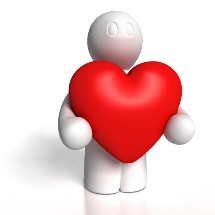         Что для тебя было трудным?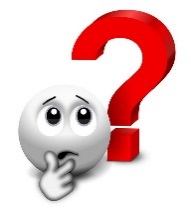        Кому ты расскажешь о занятии?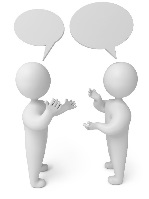   Что нового ты узнал?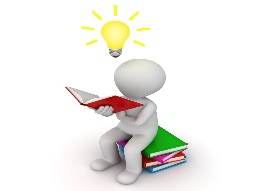     Какое у тебя сейчас настроение?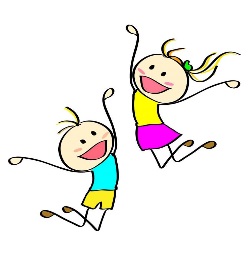 Мне сегодня очень понравилось, какими вы были умелыми и дружными. Будете друг за друга держаться – можете ничего не бояться.Кладем руки друг на друга: «Один за всех и все за одного!»  В знак вашей помощи мэр Лего Легович прислал  благодарность ( читаю)И журнал для новых достижений.До свидания!